The Gnostic Book of ChangesDouble click on the documents below to open them!Hexagram Key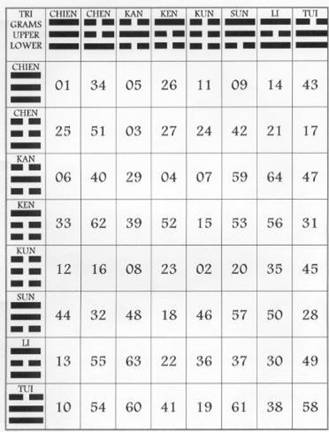 